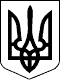 Дергачівська міська радаХ сесія VІІ скликанняРІШЕННЯВід 31 травня 2016 року									№ 1Про затвердження порядку денного Х сесії Дергачівської міської ради VІІ скликання                                                                       міська радаВИРІШИЛА:Затвердити для розгляду Х сесії Дергачівської міської ради VІІ скликання такий порядок денний: Про затвердження порядку денного Х сесії Дергачівської міської ради VІІ  скликання. 	Доповідає: Лисицький О. В. – Дергачівський міський голова. Про внесення змін до плану діяльності з підготовки проектів регуляторних актів Дергачівської міської ради та виконавчого комітету на 2016 рік.	Доповідає: Бондаренко К.І. – секретар Дергачівської міської ради. Про встановлення меморіальної дошки на котельній по вул. Сумський шлях, 79 про присвоєння об’єкту ім’я Романович Галини Андріївни.Доповідає: Лисицький О. В. – Дергачівський міський голова.Про  внесення змін до рішення V сесії міської ради VІІ скликання від 24 грудня 2015 року «Про міський бюджет  на 2016 рік»(зі змінами).Доповідає: Христенко О.С.- заступник міського голови з фінансово-економічних питань.Про виділення коштів для забезпечення оздоровлення та відпочинку дітей в дошкільних навчальних закладах (яслах-садках) комбінованого типу Дергачівської міської ради №1 «Калинка», №2 «Лелеченька», №3 «Сонечко» та Дергачівському НВК №1 Дергачівської міської ради у 2016 році.	Доповідає: Христенко О.С.- заступник міського голови з фінансово-економічних питань.Про звільнення від батьківської плати за харчування дітей у Дергачівських дошкільних навчальних закладах Дергачівської міської ради Дергачівського району Харківської області на 2016 рік.Доповідає: Мірошнікова Р.В. – заступник голови постійної комісії з питань планування, бюджету і фінансів.Про надання матеріальної допомоги громадянам - мешканцям міста Дергачі на вирішення соціально-побутових питань.Доповідає: Мірошнікова Р.В. – заступник голови постійної комісії з питань планування, бюджету та фінансів.Про надання матеріальної допомоги громадянам - мешканцям міста Дергачі, учасникам антитерористичної операції на території Донецької та Луганської областей на вирішення соціально-побутових питань.Доповідає: Мірошнікова Р.В. – заступник голови постійної комісії з питань планування, бюджету та фінансів.Про надання матеріальної допомоги військовослужбовцям, які проходять військову службу за контрактом на вирішення соціально-побутових питань.Доповідає: Мірошнікова Р.В. – заступник голови постійної комісії з питань планування, бюджету та фінансів.Про надання матеріальної допомоги громадянам – мешканцям міста Дергачі на лікування. Доповідає: Мірошнікова Р.В. – заступник голови постійної комісії з питань планування, бюджету та фінансів.Про надання матеріальної допомоги громадянам – мешканцям міста Дергачі на поховання рідних.Доповідає: Мірошнікова Р.В. – заступник голови постійної комісії з питань планування, бюджету та фінансів.Про виділення коштів на поховання померлих одиноких громадян, осіб без певного місця проживання.Доповідає: Мірошнікова Р.В. – заступник голови постійної комісії з питань планування, бюджету та фінансів.Про внесення змін до рішення № 18 ХХХІХ сесії VІ скликання Дергачівської міської ради «Про передачу у спільну сумісну власність земельної ділянки для будівництва та обслуговування жилого будинку, господарських будівель і споруд гр. Риковській М.Є., та ведення індивідуального садівництва гр. Риковській І.Б. в м. Дергачі, вул. Матюшенко, 25» від 01 березня 2013 року.Доповідає: Бондаренко К.І. – секретар Дергачівської міської ради.Про внесення змін до рішення № 55 VІІ сесії VІІ скликання Дергачівської міської ради «Про затвердження технічної документації із землеустрою щодо встановлення меж земельної ділянки в натурі (на місцевості) для будівництва та обслуговування житлового будинку, господарських будівель і споруд, розташованої на території Дергачівської міської ради с. Шовкопляси, вул. Учня, 6 Дергачівського району Харківської області та передачу її у спільну сумісну власність гр. Хлєбніковій К.А. та гр. Хлєбніковій А.А.» від 19 лютого 2016 року.Доповідає: Бондаренко К.І. – секретар Дергачівської міської ради.Про затвердження технічної документації із землеустрою щодо встановлення (відновлення) меж земельної ділянки в натурі (на місцевості) для будівництва та обслуговування жилого будинку, господарських будівель і споруд, розташованої на території Дергачівської міської ради м. Дергачі, вул. Зелена, 36 Дергачівського району Харківської області та передачу її у власність гр. Зозулі В.І.	Доповідає: Бондаренко К.І. – секретар Дергачівської міської ради.Про затвердження технічної документації із землеустрою щодо встановлення (відновлення) меж земельної ділянки в натурі (на місцевості) для будівництва та обслуговування житлового будинку, господарських будівель і споруд, розташованої на території Дергачівської міської ради м. Дергачі, вул. Місячна (колишня вул. Постишева), 8 Дергачівського району Харківської області та передачу її у власність гр. Яровому В.М.	Доповідає: Бондаренко К.І. – секретар Дергачівської міської ради.Про затвердження технічної документації із землеустрою щодо встановлення (відновлення) меж земельної ділянки в натурі (на місцевості) для будівництва та обслуговування житлового будинку, господарських будівель і споруд, розташованої на території Дергачівської міської ради м. Дергачі, вул. Місячна (колишня вул. Постишева), 5 Дергачівського району Харківської області та передачу її у власність гр. Яровій М.Г.Доповідає: Бондаренко К.І. – секретар Дергачівської міської ради.Про затвердження технічної документації із землеустрою щодо встановлення (відновлення) меж земельної ділянки в натурі (на місцевості) для будівництва та обслуговування житлового будинку, господарських будівель і споруд, розташованої на території Дергачівської міської ради м. Дергачі, вул. Сумський шлях, 162 Дергачівського району Харківської області та передачу її у власність гр. Желтоног В.А.Доповідає: Бондаренко К.І. – секретар Дергачівської міської ради. Про затвердження технічної документації із землеустрою щодо встановлення (відновлення) меж земельної ділянки в натурі (на місцевості) для будівництва та обслуговування жилого будинку, господарських будівель і споруд розташованої на території Дергачівської міської ради м. Дергачі, вул. Незалежності, 57 Дергачівського району Харківської області та передачу її у власність гр. Юрченко К.І.Доповідає: Бондаренко К.І. – секретар Дергачівської міської ради.Про затвердження проекту землеустрою щодо відведення земельної ділянки (із зміною цільового призначення) для будівництва та обслуговування житлового будинку, господарських будівель і споруд на території Дергачівської міської ради м. Дергачі, пров. Солов’їний (колишній пров. Піонерський), 33-А Дергачівського району Харківської області та передачу її у власність гр. Вітренку О.Ф.Доповідає: Бондаренко К.І. – секретар Дергачівської міської ради. Про затвердження проекту землеустрою щодо відведення земельної ділянки для обслуговування магазину на території міської ради, м. Дергачі, вул. Лозівська, 50-А Дергачівського району Харківської області та передачу в оренду земельної ділянки гр. Бабаєву В.В.Доповідає: Бондаренко К.І. – секретар Дергачівської міської ради. Про надання дозволу на розробку проекту землеустрою щодо відведення земельної ділянки для будівництва та обслуговування жилого будинку, господарських будівель і споруд в м. Дергачі, вул. Калинова за домоволодінням № 19 Дергачівського району Харківської області гр. Воропай Є.Ю.	Доповідає: Бондаренко К.І. – секретар Дергачівської міської ради.Про надання дозволу на розробку проекту землеустрою щодо відведення земельної ділянки (із зміною цільового призначення) для ведення особистого селянського господарства в м. Дергачі, вул. Культури біля домоволодіння № 19 Дергачівського району Харківської області гр. Старостіній І.В.	Доповідає: Бондаренко К.І. – секретар Дергачівської міської ради. Про надання дозволу на розробку проекту землеустрою щодо відведення земельної ділянки для ведення особистого селянського господарства в м. Дергачі, вул. Сербіна, 17 Дергачівського району Харківської області гр. Бакуменку В.М.	Доповідає: Бондаренко К.І. – секретар Дергачівської міської ради. Про надання дозволу на розробку проекту землеустрою щодо відведення земельної ділянки для ведення особистого селянського господарства в м. Дергачі, район провулка Веселий Дергачівського району Харківської області гр. Бережному С.І.Доповідає: Бондаренко К.І. – секретар Дергачівської міської ради. Про укладання договору особистого сервітуту для обслуговування тимчасової споруди – павільйон шино монтажу легкових автотранспортних засобів в м. Дергачі, вул. Золочівський шлях Дергачівського району Харківської області ФО-П Гужві Є.Ю.Доповідає: Бондаренко К.І. – секретар Дергачівської міської ради.Про виділення коштів на поховання військовослужбовця Булгакова С.О.Доповідає: Бондаренко К.І. – секретар Дергачівської міської ради.Різне. Дергачівський міський голова						О.В.Лисицький